МИНПРОСВЕЩЕНИЯ РОССИИФЕДЕРАЛЬНОЕ ГОСУДАРСТВЕННОЕ БЮДЖЕТНОЕ ОБРАЗОВАТЕЛЬ-НОЕ УЧРЕЖДЕНИЕВЫСШЕГО ОБРАЗОВАНИЯ«БАШКИРСКИЙ ГОСУДАРСТВЕННЫЙ ПЕДАГОГИЧЕСКИЙ УНИВЕРСИТЕТ ИМ. М.АКМУЛЛЫ»Институт педагогикиКафедра теорий и методик начального образованияНаправление 44.03.01 – Педаго-гическое образование Профиль Начальное ОбразованиеКурс ОДО ПО_НО-41-18ЛЯМИНА АЛЕКСАНДРА ВЛАДИМИРОВНАТЕХНОЛОГИЯ ОРГАНИЗАЦИИ КОЛЛЕКТИВНОЙ ДЕЯТЕЛЬНОСТИ МЛАДШИХ ШКОЛЬНИКОВКУРСОВАЯ РАБОТАНаучный руководитель:Кандидат пед. наук,Доцент Сандалова Н.Н.Дата представления______________________________Дата защиты____________________________________Оценка_________________________________________подпись научного руководителяУфа 2021ОГЛАВЛЕНИЕ ВВЕДЕНИЕ . . . . . . . . . . . . . . . . . . . . . . . . . . . . . . . . . . . .. . . . . . . . …….. . . 3ГЛАВА I. ТЕОРЕТИЧЕСКИЕ ОСНОВЫ ОРГАНИЗАЦИИ КОЛЛЕКТИВНОЙ ДЕЯТЕЛЬНОСТИ МЛАДШИХ ШКОЛЬНИКОВ. . . . 61.1. Особенности организации коллективной деятельности в начальной школе. . . . . . . . . . . . . . . . . . . . . . . . . . . . . . . . . . . . . . . . . .   . . . . . . . .  . . . . . . . . . . 61.2. Организация коллективной деятельности, направленная на формирование личностных качеств младших школьников. . . . . . . . . . . . . . . . . 12Выводы по первой главе . . . . . . . . . . . . . . . . . . . . . . . . . . . .. . . . . ………...17ГЛАВА II. ОПЫТНО-ПЕДАГОГИЧЕСКАЯ РАБОТА ПО ОРГАНИЗАЦИИ КОЛЛЕКТИВНОЙ ДЕЯТЕЯНОСТИ МЛАДШИХ ШКОЛЬНИКОВ  . . . . . . . . . . . . …………………………………………………182.1. Диагностика личностных качеств у младших школьников. . . . . . . . 182.2. Технология организации коллективной деятельности обучающихся в 4 классе……………………………………………………………………………..28Выводы по второй главе . . . . . . . . . . . . . . . . . . . . . . . . . . . . . . ……………31Заключение . . . . . . . . . . . . . . . . . . . . . . . . . . . . . . . . . . . . . . . . ………33Литература . . . . . . . . . . . . . . . . . .  . . . . . . . . . . . . . . . . . .  . . …………35Приложение…………………………………………………………….37ВВЕДЕНИЕАктуальность исследования. Для будущего очень важно, чтобы новое поколение выросло людьми, умеющими эффективно взаимодействовать при решении сложных жизненных задач. Благоприятными условиями для формирования подобных качеств личности располагает начальная школа. Совершенствование работы начальной школы может быть обеспечено при реализации гуманистической направленности всей системы начального обучения, которая должна проявляться в уважении к личности ребенка, в развитии его творчества, самостоятельности, в учете его индивидуальных качеств в процессе усвоения знаний. Школа становится для многих ребят первым местом, где они могут быть членами относительно стабильного коллектива сверстников. Поэтому именно школа призвана решить задачу формирования у ребёнка навыков общения, взаимодействия и сотрудничества.Организуя коллективную деятельность, педагог может по-разному объединить учащихся для достижения общего результата, с учётом опыта их коллективного взаимодействия.Современная гибкая педагогическая технология организации детского коллектива позволяет реализовать гуманистические идеи сотрудничества, сотворчества, совместной развивающей деятельности детей младшего школьного возраста и взрослых, скрепленной взаимопониманием, проникновением в духовный мир друг друга, возможностью личностного самовыражения и самореализации.Следует отметить, что сегодня менее изучена технология организации коллективной деятельности младших школьников. В этой связи обостряется противоречие в необходимости применения технологии организации коллективной деятельности на уроках в начальной школе и не эффективном их использовании в учебной деятельности.Проблема: в чём заключается технология организации коллективной деятельности младших школьников? Тема исследования: Технология организации коллективной деятельности младшего школьника.Целью исследования является применение актуальных методов организации коллективной деятельности младших школьников.Объект исследования – коллективная деятельность.Предмет исследования – организации коллективной деятельности младших школьников.Гипотеза исследования: если применять актуальные методы организации коллективной деятельности младших школьников, то социализация и адаптация к постоянно изменяющимся условиям жизни в начальной школе будет проходить более эффективно.В соответствии с целью и гипотезой исследования поставлены следующие задачи:Выявить теоретические подходы в определении технологии организации коллективной деятельности младших школьников.  Проанализировать и структурировать актуальные современные методы организации коллективной деятельности.Разработать технологию организации коллективной деятельности младших школьников в 4 классе Методологической основой исследования являются системный подход (И.В. Блауберг, С.И. Архангельский и др.); деятельностный подход (Л.С. Выготский, А.Н. Леонтьев, Д.Б. Эльконин, П.Я. Гальперин, В.В. Давыдов).Теоретической основой исследования стали: принципы коллективных способов обучения В.К. Дьяченко, организация на уроках групповой деятельности учащихся Х.Й. Лийметс; технология коллективного воспитания А.С. Макаренко; система развивающего обучения (В.В. Давыдов, Л.В. Занков, Д.Б. Эльконин).В качестве методов исследования были использованы: анализ психолого-педагогической литературы, педагогическое наблюдение, анкетирование, беседа, опрос, анализ результатов деятельности детей.Этапы исследования: исследование проводилось с 1 сентября 2021 года по 18 декабря 2021 года в три этапа:Первый этап – начальный. Выбор и осмысление темы. Изучение психолого-педагогической литературы, постановка проблемы, формулировка цели, предмета, объекта, задач исследования, постановка гипотезы.Второй этап – практический. Выбор методических материалов для проведения диагностических процедур, анализ и реализация интерактивных методов по организации учебных действий младших школьников. Третий этап – итоговый. Анализ результатов исследования, подведение итогов, обработка и систематизация результатов, разработка методических рекомендаций по использованию актуальных методов организации коллективной деятельности младших школьников.База исследования: МБОУ «СОШ села Балтика», 4 классТеоретическая значимость: уточнена сущность организации коллективной деятельности в системе начального общего образования.Практическая значимость: разработаны технологические карты уроков в 3 классе с применением актуальных методов организации коллективной деятельности младших школьников.Апробация исследования. По теме данного исследования была написана статья на тему «Развитие творческих способностей у младших школьников при организации коллективной деятельности во внеурочное время».Характеристика структуры исследования: курсовая работа состоит из введения, двух глав, выводов по главам, заключения, литературы, глоссария по категориальному аппарату и персоналиям, приложения.ГЛАВА I. ТЕОРЕТИЧЕСКИЕ ОСНОВЫ ОРГАНИЗАЦИИ КОЛЛЕКТИВНОЙ ДЕЯТЕЛЬНОСТИ МЛАДШИХ ШКОЛЬНИКОВ.Особенности организации коллективной деятельности в начальной школе.В современном мире перед человеком возникают трудности, связанные с вопросами успешной адаптации в быстро изменяющихся условиях жизни. Общепризнанно, что человек не может полноценно существовать без общества. Само существование же социальных отношений основывается на коллективной деятельности людей. Вместе с развитием общества изменяются, усложняются, становятся разнообразнее и формы коллективного взаимодействия. Для будущего очень важно, чтобы новое поколение выросло людьми, умеющими эффективно взаимодействовать при решение сложных жизненных задач. Школа становится для многих детей первым метом, где они могут быть членами относительно стабильного коллектива. Поэтому именно школа призвана решать задачу формирования у ребёнка навыков общения, взаимодействия и сотрудничества. [7]Главной чертой ребёнка младшего школьного возраста является переход ведущего вида деятельности от игры к социально организованному, систематическому учению. Смена ведущего вида деятельности – процесс не быстрый, имеющий у каждого ребёнка индивидуальный темп. Успешность этого процесса обеспечивает ребёнку правильное и плавное вхождение в учебную деятельность, удачную адаптацию в новой среде. [9]В этом возрасте ребёнок приобретает очень важный опыт коллективной жизни, более значимыми для него становятся межличностные и деловые отношения. На основе этого опыта младший школьник оценивает себя, сравнивая с другими, а также на основе оценки сверстников и взрослых. Важное место для ученика начальной школы занимает учитель. Он – образец действий, оценок и суждений. Он учителя напрямую зависит мотивация учебной деятельности ученика, а также его самооценка. Коллектив также имеет огромное влияние на формирование личности ребёнка. В общей работе развиваются у человека общественно ценные чувства: товарищества, дружбы, взаимопомощи, сочувствия. В требованиях коллектива заложен могучий фактор нравственного совершенствования личности. [10]Детский коллектив – основная база накопления детьми позитивного социального опыта.Коллектив — это группа единомышленников, способных придумать, организовать и реализовать интересное коллективное дело, которое принесёт радость не только организаторам, но и другим людям.Основой создания, укрепления и развития коллектива учащихся является их совместная деятельность, направленная на достижение общих целей: учение, общественно полезная работа, совместный труд, деятельность по художественному творчеству, спорту и т.д. [9]В.К. Дьяченко определил признаки, которые характеризуют коллективную форму познавательной деятельности, следующим образом[12]:Наличие у всех учащихся общей цели; Разделение труда, функций и обязанностей; Работа строится на взаимопомощи и сотрудничестве; Участники работы привлекаются к учёту и контролю над её выполнением; Приобретение работы каждого общественной значимости; Деятельность основывается на равенстве условий для каждого; Деятельность каждого ребёнка становится общественно полезной.К видам деятельности младшего школьника можно отнести:Совместно-распределительная учебная деятельность (коллективная дискуссия, групповая работа);Игровая деятельность (режиссёрская игра, игра с правилами);Творческая деятельность (художественное творчество, конструирование, социально-значимое проектирование и др.);Трудовая деятельность (участие в общественно-полезном труде, в социально-значимых трудовых акциях);Спортивная деятельность (освоение основ физической культуры, знакомство с различными видами спорта, опыт участия в различных соревнованиях).Как мы видим, коллективная деятельность занимает далеко не последнее место в процессе обучения и воспитания младшего школьника. И неспроста, ведь в ходе коллективной деятельности происходит общее развитие личности ребенка, учащиеся сотрудничают друг с другом, самостоятельно ставят задачи, планируют действия, отыскивают новые, объективные способы в различных вариантах. [13]Для организации коллективной деятельности целесообразным применение следующих методов:проектирование, моделирование, конструирование при целеполагании;структурирование, нормирование при планировании;распределение по группам, регулирование, распределение ролей при организации работы;побуждение, создание ситуации успеха, внушение, поощрение, стимулирование, поддержка при мотивации;адаптация, сотрудничество, доверие, диалог, монолог при выполнении коммуникативных функций;убеждение, личный пример, упражнение, тренинг при формировании сознания;сбор данных, систематизация, анализ, обобщение при контроле.Коллективные виды работы делают урок более интересным, живым, воспитывают у учащихся сознательное отношение к учебному труду, активизируют мыслительную деятельность, дают возможность многократно повторять материал, помогают учителю объяснять и постоянно контролировать знания, умения и навыки у ребят всего класса при минимальной затрате времени учителя. [14]Освоение коллективной формы работы учащимися проходит с 1-го класса. Сначала дети работают парами (например, проверяя друг у друга домашние задания по предметам), они начинают проверять и запись заданий в дневники.При работе парами дети приучаются внимательно слушать ответ товарища (ведь ребенок выступает здесь как учитель), постоянно готовиться к ответу, ибо тебя обязательно тоже спросят (а детям это очень важно). Кроме того, ученик получает возможность ещё раз проверить и закрепить свои знания, пока слушает соседа. Учится говорить, отвечать, доказывать товарищу какое-то положение. Ребенок может делать на этом уроке или в этот момент урока то, что в другое время не разрешается – свободно общаться с товарищем, свободно сидеть. Ему очень нравится такая работа. Он говорит, но разговор-то деловой. Дети ограничены временем, поэтому стараются не отвлекаться, чтобы не отстать от других групп.Одной из самых известных методик организации коллективной деятельности является методика И.П. Иванова, основой которой является коллективное целеполагание и планирование, организации деятельности и творчество, эмоциональное насыщение жизни коллектива и ситуации-образцы [10].Данная методика была разработана в 60-е годы прошлого столетия и была названа коммунарской, так как коммуны, где она была реализована, были нацелены на воспитание коллективистов. Главной методической единицей здесь является «коллективное творческое дело». Дело – это общая деятельность, в которой участвует каждый член коллектива. Коллективное творческое дело реализуется в 6 этапов [15]:Предварительная работа педагога. На этом этапе происходит выдвижение воспитательных задач, планирование деятельности, установление роли конкретного дела для коллектива. Педагог создаёт настрой коллектива, пытается заинтересовать ребят предстоящим делом. Для этого можно использовать такие формы, как: беседа, игровой поиск в выборе дела, а также организация рекламы.             Коллективное планирование. Педагог организовывает коллективное обсуждение предстоящего дела по поводу организационных вопросов. Обсуждение может проходить в форме «мозгового штурма», круга общения и др. На данном этапе определяется инициативная группа – совет дела, который возглавит подготовку и проведения дела: возьмёт на себя организаторские функции, распределит поручения и конкретизирует задания по микрогруппам.                                           Коллективная подготовка. Педагог координирует работу совета дела и микрогрупп, помогает создавать условия для осуществления задуманного. Необходимо обращать внимание на включённость в работу всех членов коллектива, а также на взаимодействия между детьми.                                                                                         Проведение дела. Все члены коллектива выполняют роли, выбранные на 2 этапе. От каждого ожидается активное участие в КТД. Педагог оказывает детям поддержку, поощряет творчество. Происходит совместное проживание события, при котором для коллектива важно проявление взаимовыручки, сопереживания и поддержки.                       Коллективный анализ. Дети учатся определять и понимать причины своих успехов и неудач. Подводятся итоги деятельности. На данном этапе можно использовать разговор по кругу, анкету или же высказывание в како-либо другой форме.                    Последействие. Данный этап способствует осознанию коллективом всех сделанных ранее выводов. По результатам КТД вносятся изменения в дальнейшие планы коллектива, происходит планирование нового дела. При осуществлении методики КТД детский коллектив от одного дела к другому обогащается опытом, совершенствует собственную систему управления. Каждый ребёнок получает возможность проявить себя и свои творческие способности, каждый имеет возможность побывать как в роли лидера, так и в роли подчинённого. Методика предполагает исчезновение необходимости педагога исполнять роль прямого руководства. Вместо этого он становится сотрудником в общем деле. Эффективность методики будет зависеть от содержания деятельности детского коллектива и уровня инициативности педагога и учащихся. Учитель, в свою очередь, может оказать следующие виды помощи:Моральная поддержка; Демонстрация образца, рекомендация; Прямое указание и предписание, как поступить; Намёк.Работу по организации коллективной деятельности можно проводить как на различных уроках, так и во внеурочное время. В процессе занятий у детей возникают положительные эмоции в восприятии учения и школы в целом.Современный уровень школьного образования характеризуется тем, что в рамках классно-урочной системы широко применяются различные формы организации коллективной познавательной деятельности. И.Б. Первин выделял пять уровней коллективной учебно-познавательной деятельности [18]:Фронтальная работа в классе, которая направлена на достижение общей цели; Работа в статичных парах; Групповая работа;Межгрупповая работа; Фронтально-коллективная деятельность при активном участии всех учащихся.При правильном руководстве и управлении учителя эти формы позволят реализовать основные условия формирования коллектива: целесообразное распределение обязанностей между участниками, осознание общей цели, взаимную зависимость и взаимоконтроль.1.2. Организация коллективной деятельности, направленная на формирование личностных качеств младших школьников.Существенным фактором развития в учебной деятельности младших школьников является взаимодействия самих детей. Однако учебное сотрудничество в современной школе часто отодвигается на второй план. В результате реализуется лишь часть возможностей развития ребенка.Детский коллектив – основная база накопления детьми позитивного социального опыта. Опыт приобретается в семье, через общение со сверстниками в неорганизованных внешкольных условиях, через средства массовой информации, чтение книг и другие источники. Однако только в коллективе его освоение социально планируется и направляется педагогами. Ребёнок с поступлением в школу становится членом многих коллективов, часть из которых он выбирает самостоятельно (кружки, секции и др.), а членом других, прежде всего классного коллектива, он становится в силу определённых условий. Как член общества и коллектива ребёнок вынужден принимать те правила и нормы взаимоотношений, которые свойственны тому или иному коллективу. [4]Поэтому рекомендуется использовать коллективную форму организации учебно-воспитательного процесса, так как она строится на сотрудничестве и взаимопомощи, обеспечивает участие в учебном процессе учащихся, хорошо раскрывает их индивидуальные особенности, обеспечивает развитие индивидуальных свойств личности.Использование коллективной формы организации на уроках дает возможность продвигаться каждому ученику в индивидуальном темпе, способствует проявлению и развитию способностей каждого ребенка. Все это еще раз подтверждает тесную взаимосвязь развивающего обучения с коллективной формой организации учебно-воспитательного процесса.Младший школьный возраст не просто период детства. Это крайне значимый период в жизни ребёнка, в процессе которого активизируются внутренние возможности личности. Чтобы формировать личностные качества, необходимо знать их психологическую структуру. С психологической точки зрения отношения являются очень сложным образованием и включают в себя сферу потребностей, знаний, чувств, убеждений, поступков и волевых проявлений. [2]Успешность формирования личностных качеств ребёнка непосредственно зависит от учителя начальных классов и от того, насколько серьёзно он будет заниматься этой проблемой, ведь именно он – ключевое звено в процессе создания личности младшего школьника.  Положение личности в системе коллективных отношений непосредственно зависит от социального опыта ребёнка. Именно этот опыт определяет систему ценностных ориентаций, манеру поведения и характер суждения личности. В случае, если социальный опыт ребёнка совпадает с опытом членов коллектива – включение личности в уже сложившиеся отношения проходит наиболее успешно. Если же социальный опыт ребенка беднее или богаче того опыта, которым обладают члены коллектива – могут возникнуть некоторые трудности. Среди таких можно отметить противоречия ценностей, линий поведения, взглядов на жизнь и др. Степень успешности вхождения ребёнка в коллектив в данном случае будет зависеть не только от качеств самой личности, но и от самого коллектива. Процессы развития личности и коллектива неразрывно связаны друг с другом. Развитие личности зависит от развития коллектива, структуры сложившихся в нем деловых и межличностных отношений. С другой стороны, активность воспитанников, уровень их физического и умственного развития, их возможности и способности обуславливают воспитательную силу и воздействие коллектива. В итоге коллективное отношение выражается ярче, когда более активно проявляют себя члены коллектива, когда они наиболее полно используют свои индивидуальные возможности в жизни коллектива. [3]   Каждый человек, вне зависимости от возраста, стремится к самоутверждению в коллективе, к тому, чтобы занять для себя наиболее комфортное положение в нём. Но далеко не каждому это удаётся. Особенно трудно младшему школьнику, только вступившему на порог школы преодолеть собственную стеснительность и застенчивость. Недостаточная развитость самооценки, неумение правильно оценить отношение к себе коллектива, одноклассников, невозможность пока найти своё место в коллективе, которое бы выделяло его в рядах сверстников. Федеральный государственный образовательный стандарт начального общего образования от 31.05.2021 г. предъявляет требования к результатам освоения программ НОО реализующихся на основе системно-деятельностного подхода, обеспечивающего системное и гармоничное развитие личности обучающихся, освоение ими знаний и компетенций, необходимых для жизни в современном обществе.[1] Система оценки достижения планируемых результатов освоения программы НОО должна ориентировать образовательную деятельность на личностное развитие и воспитание обучающегося. Так же, рабочая программа воспитания должна быть направлена на развитие личности обучающегося, в том числе духовно-нравственное развитие, укрепление психического здоровья и физическое воспитание, эстетического воспитания, трудового и экологического воспитания, а также гражданско-патриотического воспитания. [1] Применение коллективной деятельности в каждом из направлений позволит наиболее эффективно реализовать процесс обучения и воспитания и, как следствие, личностное развитие младшего школьника. Существует три модели развития отношений между личностью и коллективом [16]:Конформизм. Личность подчиняется коллективу; Гармония. Личность и коллектив находятся в наилучших для обоих сторон отношениях; Нонконформизм. Личность подчиняет себе коллектив.Организация коллективной деятельности создаёт благоприятные условия для развития межличностных отношений между детьми. Именно в коллективе начинают проявляться различные чувства: симпатии, доброжелательности, дружбы. Развивая эти взаимоотношения, учитель показывает различные способы принятия общих решений на основе сотрудничества и взаимопомощи.Ребёнок с приходом в начальную школу становится членом многих коллективов, некоторые из которых он выбирает самостоятельно (кружки, секции и др.). Как полноправный член общества и коллектива, ученик вынужден принимать и следовать тем правилам и нормам взаимоотношений, которые приняты в данном коллективе. Коллектив открывает доступ к накоплению опыта не только как подчинённый, но и как руководитель. В конечном итоге это приводит формированию таких качеств личности, как гражданственность, гуманизм, ответственность, справедливость и другие. Только в коллективе возможно формирование таких личностных качеств, как самооценка, самоуважение, принятие или неприятие себя как личности. Известный отечественный психолог А.В. Петровский выделил фазы вхождения личности в социум [17]:Адаптация личности в коллективе. Данная фаза предполагает активное усвоение личностью норм, действующих в данном коллективе; например, организуя работу по адаптации учитель знакомит учащегося с нормами и правилами, существующими в данном коллективе.Индивидуализация. Появление противоречий между достигнутой личностью адаптации неудовлетворённой потребностью в максимально комфортном определении своего места в этом коллективе; для того, чтобы минимизировать противоречия, возникающие на фазе индивидуализации, учителю следует обратить внимание на поиск максимально комфортного места как для данного ученика, так и для коллектива в целом.Интеграция личности в коллективе. Коллектив принимает и оценивает индивидуальные способности личности, а личность – устанавливает отношения сотрудничества с членами коллектива. Учитель контролирует выстраивание отношений между учащимся и коллективом, регулирует возникающие противоречия.Петровский А.В. вывел определение «отражённая субъектность», что отражает идеальную представленность и продолжение одного человека в другом. В данном случае личность выступает ка деятельное начало, способствует укреплению или изменению их взглядов, установок, суждений, формированию новых планов и действий. Каждая из фаз развития личности в коллективе оставляет свой след на её становлении и самореализации. В случае, если личность неспособна преодолеть трудности адаптации в коллективе, может развиться неуверенность в себе и своих возможностях, а также к конфликтным ситуациям, возникающим между членами коллектива. Неспособный проявить свою индивидуальность ребёнок может проявлять негатив, агрессию, а также иметь неадекватную самооценку собственной личности. Коллектив способен проявить позитивную роль в развитии личности лишь при условии успешного прохождения личностью всех фаз. Его основная роль заключается в открытии возможности освоения демократических форм организации жизнедеятельности. Это реализуется, в первую очередь, через активное участие в школьном самоуправлении и разнообразной общественной жизни.В результате проделанной работы:В классе преобладает атмосфера доброжелательности;Повышается комфортность обучения, дети легче и быстрее адаптируются к школьным условиям; Растёт работоспособность, самостоятельность и ответственность школьников, отмечен рост завершённости действий контроля и самоконтроля; Учащиеся активно участвуют в классных, общешкольных мероприятиях и мероприятиях сельского поселения;Принимают участие в школьных, районных конкурсах;Отсутствуют правонарушения. Задача педагога здесь заключается в способствовании созданию в детском коллективе благоприятных, комфортных условий для успешной адаптации, индивидуализации и интеграции в нём каждой личности.Выводы по первой главеОсобую роль в становлении личности младшего школьника играет коллективная деятельность. Для организации коллективной деятельности возможно применение различных методов, форм и видов работ. При правильном подходе учителя к организации совместной деятельности младших школьников наиболее эффективно развиваются личностные качества учащихся. Положение личности в системе коллективных отношений непосредственно зависит от социального опыта ребёнка. Для наиболее успешного вхождения ребёнка в коллектив существует больное количество методов и форм работы. Применение коллективной деятельности по различным направлениям воспитательной работы позволит учителю наиболее эффективно организовать процесс обучения и воспитания, что в свою очередь поможет в реализации личностного развития младшего школьника. Кроме того, коллективные виды работы делают урок более интересным, занимательным, воспитывает у учащегося сознательное отношение к учебному труду, активизирует мыслительную деятельность, помогают развивать личностные качества школьников. [12]ГЛАВА II. ОПЫТНО-ПЕДАГОГИЧЕСКАЯ РАБОТА ПО ОРГАНИЗАЦИИ КОЛЛЕКТИВНОЙ ДЕЯТЕЯНОСТИ МЛАДШИХ ШКОЛЬНИКОВ.2.1. Диагностика личностных качеств у младших школьников.Выявленные теоретические аспекты исследования необходимо проверить практически. Исследовательская работа проводилась в обычных естественных условиях обучения и воспитания. Исследование проводилось в течение 1 и 2 четверти 2021-2022 учебного года, охватив учащихся 3 класса.Основная цель данной проверки – по результатам поведённой диагностики определить уровень сформированности личностных качеств младших школьников. Задачи нашего исследования были такие:Подобрать комплекс диагностик для выявления уровня сформированности личностных качеств младшего школьника.Применить комплекс диагностик для выявления уровня сформированности личностных качеств младшего школьника.Провести анализ полученных результатов применения комплекса диагностик для выявления уровня сформированности личностных качеств младшего школьника.Сделать выводы об уровне сформированности личностных качеств у младших школьников.    Для проверки гипотезы был поведён естественный эксперимент. Для эксперимента был выбран 3 класс в составе __ человек МОУ «СОШ села Балтика» Иглинского района РБ. Класс обучается по УМК «Школа России».Цель экспериментальной работы: проверить эффективность применения коллективной деятельности для формирования личностных качеств младшего школьника. Исследование проходило в три этапа:Начальный этап – подготовка диагностических материалов, поиск подходящих методик диагностирования;Промежуточный этап – проведение диагностирования личностных качеств младшего школьника (Приложение 1);Заключительный этап – анализ проведённого исследования, формулировка выводов об уровне сформированности личностных качеств у младших школьников. В ходе начального этапа были выделены следующие критерии и показатели: коммуникативные действия по согласованию усилий в процессе организации и осуществления сотрудничества, действия, направленные на учёт позиции собеседника.Для установления степени сформированности у обучающихся личностных качеств нами было проведено педагогическое диагностирование, которое касалось оценивания у каждого ученика следующих характеристик:Продуктивность совместной деятельности;Умение договариваться в ситуации столкновения интересов;Эмоциональное отношение к совместной деятельности: позитивное (работают с удовольствием и интересом), нейтральное (взаимодействуют друг с другом в случае необходимости) или отрицательное (игнорируют друг друга, ссорятся и др.)Понимание возможности различных позиций и точек рения, ориентация на позицию других людей.Непосредственно диагностирование проходило в три этапа:Диагностика исследования личности учащихся;Диагностика развития детского коллектива;Диагностика сформированности детского коллектива.На первом этапе были использованы методики, позволяющие определить степень самооценки каждого ученика, выявить атмосферу в классном сообществе, лидера с целью самоуправления в классе.Для данной цели нам подойдут методики:«Если бы я был волшебником»«Космическое путешествие»«День рождения»Методика незаконченных предложенийЦель второго этапа диагностики является выявление направленности интересов младших школьников, характера самооценки, изучение уровня нравственного развития личности и духовно-нравственной атмосферы в детском коллективе.На данном этапе нами были использованы методики:«Психологическая атмосфера в коллективе»«Цветик-семицветик»На третьем этапе мы определяли динамику развития коллектива, уровень развития самоуправления, сформированность межличностных отношений, определяли степень удовлетворённости своим коллективом.Для этого мы использовали следующие методики:«Какой у нас класс?»Диагностическая методика «Анкетирование»1 этап. Диагностическая методика «Космическое путешествие».Учащимся раздаются листы бумаги. Ребята должны представить, что отправляются в космическое путешествие и являются командирами космического корабля. Они должны набрать команду из учащихся своего класса в составе трёх человек. Фамилии этих детей записать на листе. (Приложение 1)Данная методика позволяет определить лидера класса, а также выявить учащихся, которые находятся вне классного общества.Диагностическая методика «День рождения».Учитель просит учащихся класса пофантазировать и подумать над тем, какие подарки можно придумать каждому ученику класса ко дню их рождения. Ребята получают лист бумаги и на нём пишут имя ученика, а рядом предмет, который получает он в виде подарка. (Приложение 2) Такая диагностика очень информативна и свидетельствует об атмосфере в детском коллективе. Во-первых, кого ребёнок называет в первую очередь в своём списке. Это свидетельствует о значимости ребят для данного ученика. Во-вторых, все ли ребята класса попадают список каждого ученика и какие чувства он испытывает при распределении праздничных подарков. Методика «Незаконченное предложение: ромашка».У данной методики существует несколько вариантов. Мы выбрали вариант «Ромашка»: дети получают по лепестку ромашки, сделанной из бумаги. На одной стороне они пишут о своих радостях, а на другой – огорчениях. По окончанию работы лепестки собираются в ромашку. (Приложение 3)При анализе ответов можно выделить радости и огорчения, связанные с собственной жизнью; с жизнью коллектива.2 этап.Методика «Цветик-семицветик».Цель методики: выявление направленности интересов младших школьников.На уроке труда каждым учеником изготавливается цветок со съёмными лепестками. Затем учитель предлагает записать на лепестках желания, исполнения которых детям больше всего хочется. Прежде чем записать желание на лепестке, надо поставить порядковый номер. Таким образом, каждый ребёнок сформулирует семь желаний – для себя, для родных и близких, для класса и школы, для всех людей. (Приложение 4)Методика «Психологическая атмосфера в коллективе».Каждому ученику предлагается оценит состояние психологический атмосферы в коллективе, используя рисунки (Приложение 5):Дружелюбие Согласие УдовлетворённостьУвлечённостьТеплота взаимоотношенийВзаимная поддержкаЗанимательностьСкука Успешность Анализ результатов предполагает субъективные оценки состояния психологического климата и их сравнения между собой. 3 этап.Методика «Какой у нас коллектив?»Учащимся предлагают шесть утверждений. Нужно записать номер утверждения, которое больше всего совпадает с его мнением. (Приложение 6)При обработке результатов учитель выделяет те суждения, которые отмечены большинством учащихся. Именно они говорят об определённых взаимоотношениях в коллективе и конкретно о каждом ученике, как ощущает он себя в системе этих отношений.Диагностическая методика «Анкетирование».Учащимся предлагается ответить на вопросы, представленные в анкете (Приложение 7.1). Анализ анкетирования производится при помощи таблицы интерпретации результатов. (Приложение 7.2) Результаты диагностики1 этап.Методика «Космическое путешествие»Таблица 1. Результаты проведенной методики «Космическое приключение»В ходе данной диагностики мы выяснили, что схожие лидерские позиции в 4 классе занимают учащиеся Артём Г., Фёдор К., Арсений М. и Ксения П. Напротив же Григор В. Скорее находится вне классного общества. По нашему мнению, это связано с тем, что ученик недавно перевёлся в данную школу из другой страны и ему ещё тяжело общаться с новыми одноклассниками. Методика «День рождения»Таблица 2. Результаты проведенной методики «День рождения»Данная методика показала, что Ксения П. является для учеников 4 класса в достаточной степени значимой. В общей же картине мы 2видим, что все ученики относятся друг к другу хорошо. В ходе проведения данной методики учащиеся с удовольствием выбирали «подарки» для своих друзей, пытались узнать, что те хотят получить. Диаграмма 1. Сравнительный анализ проведенной методики «День рождения»Методика «Ромашка»Таблица 3. Результаты проведенной методики «Ромашка»В ходе данной диагностики мы выяснили, что огорчения у детей чаще всего вызваны проблемами с учёбой или неприятностями в классном коллективе. Напротив же, детей радует положительное общение со сверстниками.2 этапЦветик-семицветикВ ходе данной диагностики было выявлено, что все учащиеся более 60 % желаний предпочитают оставить себе, а оставшиеся 40% распределяют между родными и близкими.Методика «Психологическая атмосфера в коллективе»Таблица 4. Результаты проведенной методики «Психологическая атмосфера в коллективе»Диаграмма 2. Сравнительный анализ проведенной методики «Психологическая атмосфера в коллективе»Данная методика показала, что 4 из 9 ребят считают, что в коллективе преобладает согласие. При этом двое выбрали карточки дружелюбия. По одному также были выбраны увлечённость, теплота взаимоотношений и взаимная поддержка. Отсюда можно сделать вывод о том, что дети чувствуют себя комфортно в данном коллективе.Методика «Какой у нас коллектив»Таблица 5. Результаты проведенной методики «Какой у нас коллектив»Диаграмма 3. Сравнительный анализ проведенной методики «Какой у нас коллектив»После анализа полученных результатов было выяснено, что 5 из 9 учащихся считают, что в их коллективе «иногда бывают ссоры, но конфликтным его назвать нельзя».  При этом 4 из 9 считают свой класс дружным. И лишь 1 ученик посчитал, что коллектив недружный. Понаблюдав за классом, мы нашли этому причину. Именно этот ребёнок чаще всего выступает в роли «организатора» ссор, подначивает остальных и пр. Отсюда следует вывод о том, в общем атмосфера коллектива оценивается как положительная, с некоторыми затруднениями в виде общения с некоторыми учащимися.Методика «Анкетирование»Таблица 6. Результаты проведенной методики «Анкетирование»Диаграмма 4. Сравнительный анализ проведенной методики «Анкетирование»В ходе анализа результатов анкетирования было выяснено, что 3 учащихся имеют низкую школьную мотивацию. Учащиеся ходят в школу без желания, иногда пропускают занятия. Такие учащиеся испытывают серьёзные затруднения в учебной деятельности, им трудно адаптироваться к школьному обучению.Остальные 6 учеников имеют положительное отношение к школе, которая интересна учащимся внеучебной деятельностью. Это учащиеся, которым интересно общаться в школе со сверстниками, с учителем. Познавательные интересы у таких детей развиты мало.По прошествию всех трёх этапов диагностики мы можем сделать следующие выводы:В классном коллективе 4 класса нельзя чётко определить лидера, хотя и есть личности, имеющие определённое влияние на большинство учащихся класса;Все ученики относятся друг к другу положительно, нет детей, которые каким-то образом были бы обделены вниманием одноклассников;Большинство радостных моментов детей связано с их личными увлечениями и общением со сверстниками. Огорчения же вызывают неудачи в школе или ссоры с друзьями;Желания, загаданные детьми в большинстве своём связаны с ним самим, а также его семьёй;Психологический климат коллектив оценивается как положительный, ученики не испытывают затруднений при общении со сверстниками;Большинство учащихся считает свой коллектив дружным, хоть и не без конфликтов в нём. Это говорит о том, что не смотря на трудности, с которыми сталкивается коллектив, учащиеся сообща находят выход из затруднений;Исследования показали, что 67 % учащихся 4 класса имеют положительное отношение к школе. Им интересно общаться в школе со сверстниками, с учителем.После проведения диагностики уровня сформированности личностных качеств младших школьников, было принято решение о создании специальной технологии в 4 классе, для более подробного разъяснения всех аспектов организации коллективной деятельности в начальной школе.2.2. Технология организации коллективной деятельности обучающихся в 4 классе.Первоначально многие педагоги не делали различий между технологией воспитания, воспитывающей, обучающей и педагогической технологиями. Термин «педагогическая технология» использовался только применительно к обучению, а сама технология понималась как обучение с помощью технических средств. В настоящее время педагогическую технологию понимают как последовательную взаимосвязанную систему действий педагога, направленных на решение педагогических задач, или как планомерное и последовательно воплощение на практике заранее спроектированного педагогического процесса. [5]Педагогическая технология – строго научное проектирование и точное воспроизведение гарантирующих успех педагогических действий. Поскольку педагогический процесс строится на определённой системе принципов, то педагогическая технология может рассматриваться как совокупность внешних и внутренних действий, направленных на последовательное осуществление этих принципов в их объективной взаимосвязи, где всецело проявляется личность педагога. В этом состоит различие педагогической технологии от воспитательной работы и методики преподавания. Педагогические технологии могут быть представлены как технологии обучения (дидактические технологии) и технологии воспитания. [6]На основе полученных данных нами была разработана технология организации коллективной деятельности в 4 классе.Цель данной технологии была определена как формирование у учащихся 4 класса навыков общения, взаимодействия и сотрудничества в коллективе.Технология решает следующие задачи:Создание у детей мотивации (побуждения, направленности) на сотрудничество (коллективная работа чаще более эффективна чем индивидуальная и позволяет сделать то, что зачастую трудно сделать самостоятельно; возникновение в совместной работе тёплых чувств к партнёру, возникающие при этом хорошие отношения, сохраняющиеся и после завершения общей работы); Формирование у детей привычки согласовывать свои личные интересы с интересами других (полученный опыт работы со сверстниками позволит им принять тот факт, что вызывающий положительные эмоции результат работы может существенно отличаться от личных первоначальных результатов, поможет почувствовать, что вклад каждого участника обогащается вкладами всего коллектива);Обучение детей правилам эффективной организации совместной работы (работа по согласованию и обсуждению работы до её начала; знание и использование правил эффективного обсуждения; разделение обязанностей путём справедливого и объективного распределения);Развитие эмоциональной сферы личности детей (умение распознавать эмоциональны состояния, как свои – так и партнёров; умение выражать собственные чувства адекватным образом и говорить о предполагаемых чувствах партнёров).Взаимодействие и сотрудничество в коллективной работе должно подчиняться принципам:Обучение в деятельности.Участие детей в групповой активности даёт им непосредственный опыт взаимодействия, который невозможно получить ни в каких других условиях, лишь косвенно изучая правила поведения.Предоставление детям возможности самостоятельно организовывать деятельность группы.Лишение детей права на инициативу снимает с них ответственность за происходящее в деятельности. В этом случае ребёнок менее заинтересован в происходящем, у него нет потребности вникать в суть отношений и учиться эти отношения налаживать и поддерживать. [8]Обеспечение детей позитивного опыта деятельности.Позитивным опытом можно считать деятельность, удовлетворение от которой превышает все негативные эмоции, возникающие в процессе работы.Работа учителя в стиле сотрудничества.Учитель, как образец подражания для детей, своим примером должен показать, научить учеников сотрудничать, уважать мнения и решения всех участников деятельности.Приоритетное внимание на отношения, возникающие в процессе деятельности, по сравнению с качеством продукта деятельности.Так как целью нашей деятельности мы определили обучение детей сотрудничеству, именно это аспекту мы и должны уделить большее внимание. Нельзя признать успешной работу, выполненную за всю группу одним талантливым учеником. В данном случае, важен сам процесс совместной деятельности, а не конечный результат. Технология организации коллективной деятельности – это продуманная система ключевых мероприятий, которые благодаря деятельности педагога направлены на решение задач полноценного гармоничного развития личности младшего школьника. Целью любого такого мероприятия будет являться формирование того ил иного отношения личности к труду, обществу, обучению и т.п.В технологии организации коллективной деятельности такие понятия, как коллективное планирование, общие сборы, подготовка, обсуждение, осуществление и оценка сделанного, являются основополагающими, определяющими последовательность действий учащихся. Для формирования необходимых качеств личности классному руководителю недостаточно 3-4 раза в год применять технологию организации коллективной деятельности. Для большей эффективности педагог должен ежедневно и планомерно проводить те или иные малые мероприятия, решая при этом множество задач по становлению коллектива и личности, находящейся в нём.Выводы по второй главе.На основании теоретических аспектов первой главы, мы разработали систему методических диагностик, направленных на оценивание сформированности личностных качеств у младшего школьника. Была разработана технология организации коллективной деятельности в 4 классе. Также, нами была проведена диагностика, проверяющая уровень сформированности у обучающихся личностных качеств в условиях коллектива. По выполненной нами работе можно сделать вывод о том, что формирование личностных качеств будет успешным в том случае, если учитель начальных классов будет включать в образовательный процесс коллективные формы работы на уроке. Разработанный комплекс методик, основанный на создании ситуаций сотрудничества с окружающими, развивающих потребность во взаимодействии со сверстниками, подтвердит свою эффективность на практике. ЗАКЛЮЧЕНИЕВ данной курсовой работе мы рассмотрели особенности организации коллективной деятельности младших школьников, а также её влияние на личностное развитие детей. Была изучена и проанализирована научно-методическая литература по проблеме исследования, проанализированы формы и содержание организации учебной деятельности с применением коллективных форм работы младших школьников. Современная образовательная система – это упорядоченная целостная совокупность компонентов, взаимодействие и интеграция которых обуславливает у учреждения образования способности целенаправленно и эффективно содействовать развитию личности учащихся. Для решения данной проблемы требуются расширенные исследования. Мы провели анализ теоретических источников. Полученные данные подтвердили актуальность проблемы организации коллективной деятельности в начальной школе. В ходе работы нами были решены поставленные задачи:Выявить теоретические подходы в определении технологии организации коллективной деятельности младших школьников.  Проанализировать и структурировать актуальные современные методы организации коллективной деятельности.Разработать технологию организации коллективной деятельности младших школьников в 4 классе. В ходе работы была также достигнута цель работы – применение актуальных методов организации коллективной деятельности младших школьников.Нами была проведена диагностика личностных качеств младшего школьника в условиях коллектива среди учеников 4 класса МБОУ «СОШ села Балтика» Иглинского района Республики Башкортостан на 2021-2022 учебный год. Диагностика включала в себя ряд методик, направленных на оценивание у учащихся таких характеристик, как степень самооценки учащихся, атмосфера в классе, выявление лидера, уровень нравственного развития учащихся. Также, в ходе диагностирования мы выявляли динамику развития коллектива, уровень развития самоуправления, уровень сформированности межличностных отношений и степень удовлетворённости своим коллективом.В диагностику были включены методики:Методика «Космическое путешествие»Методика «День рождения»Методика «Незаконченное предложение: ромашка»Методика «Цветик-семицветик»Методика «Психологическая атмосфера в коллективе»Методика «Какой у нас коллектив»Методика «Анкетирование»По результатам проведённой диагностики были сформулированы выводы об уровне сформированности личностных качеств учащихся 4 класса в условиях коллектива.В ходе проделанной работы, на основе рассмотренной психолого-педагогической литературы по данному вопросу, а также практики работы школ, мы пришли к выводу, что на уровень сформированности личностных качеств влияет непосредственное внедрение коллективной деятельности в начальной школе, что в свою очередь будет эффективным, если:Выявлена сущность понятия коллективная деятельность;Выявлены критерии организации коллективной деятельности;Учтены особенности использования коллективной деятельности в начальной школе.Цель исследования достигнута, поставленные задачи выполнены. Литература.ФГОС НОО от 31.05.2021Битянова М.Р. Социальная психология. - М., 1994. - 357 с.Конаржевский Ю.А. Педагогический анализ учебно-воспитательного процесса и управление школой. – М., 1986. – 184 с.Новикова Л.И. Педагогика детского коллектива. – М., 1978Коджаспирова Г.М. Педагогика: Учебник для студ. Образоват. учреждений сред. проф. образования. – М.: Гуманитарный издательский центр ВЛАДОС, 2003. – 380 с.Опыт разработки концепции воспитания / Под ред. Е.В. Бондаревской. Ч. 1,2. – Ростов н/Д, 1993. – 249 с.Лыюрова Н.В., Назметдинова И.С. Организация учебного процесса в начальной школе в соответствие с требованиями ФГОС. Издательство ГАОУ ДПО АИПКП Астрахань, 2012. 91 с.Методика взаимообмена заданиями как один из вариантов организации коллективных занятий: Методические рекомендации. Красноярск, 2013. 135 с.Давыдов В.В. Психологическая теория учебной деятельности и методов начального обучения, основанных на содержательном обобщении. – Томск, 1992. – 114 с. Иванов И.П. Коллективное творческое воспитание // Семья и школа. – 1989. 0 № 8. Лебединцев В.Б. Коллективные учебные занятия и коллективный способ обучения // Школьные технологии.-2007.-№1.- С.93-98. Дьяченко В.К., Попова А.И. Организация коллективных учебных занятий // Начальная школа. – 1990. - №1, с.4-7. Утеева Р.А. Групповая работа как одна из форм деятельности учащихся на уроке / Р.А. Утеева // Математика в школе – 1985. - №2. 33 с. Золотова А.В. Коллективная работа на уроках // Начальная школа. – 1989. - №10. с. 34-35. Коллективная учебно-познавательная деятельность школьников / Под. ред. И.Б.Первина. - М.: Педагогика, 1985. Подласый И.П. Педагогика. 100 вопросов – 100 ответов. Учеб. пособие для вузов / И.П. Подласый. – М: ВЛАДОС-пресс, 2004. –365 с. Петровский В.А. Личность в психологии: парадигма субъективности. Ростов н/Д, 1996, с.402-403. Виноградова М.Д., Первин И.Б. Коллективная познавательная деятельность и воспитание школьников. - М.: Просвещение, 1977. Дьяченко В. К. «Коллективная и групповая формы организации обучения в школе». Начальная школа 1998 г. №1 Поливанова Н.И., Ривина И. В. Принципы и формы организации совместной учебной деятельности //Психологическая наука и образование. - 1996. - № 2. Шакура С. Д. Использование коллективного способа обучения при формировании умения учиться. – Мн.: 2004. Витковская И. М. Как организовать групповую учебную работу младших школьников. Начальная школа. – 1997. - №12. Лебединцев В.Б. Коллективные учебные занятия и коллективный способ обучения // Школьные технологии.-2007.-№1.- С.93-98.ПриложенияПриложение 1Методика «Космическое путешествие»Кого я возьму с собой в космическое путешествие?1__________________                                           2______________________                                          3_________________Приложение 2Методика «День рождения»Приложение 3Методика «Незаконченное предложение: ромашка»Приложение 4Методика «Цветик -семицветик»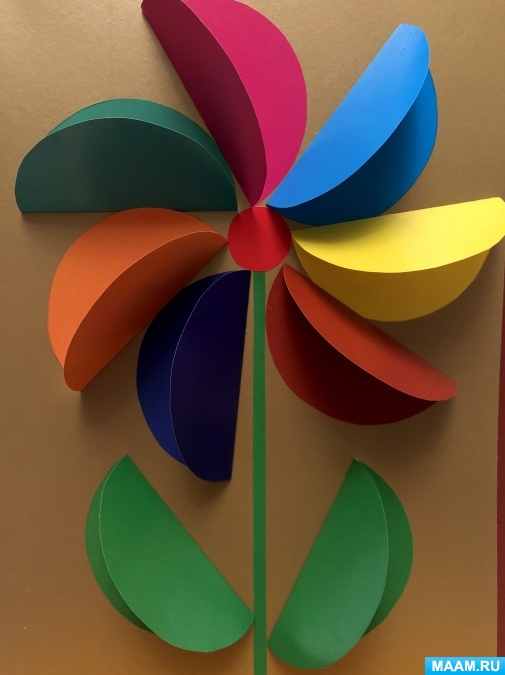 Приложение 5Методика «Психологическая атмосфера в коллективе»     Дружелюбие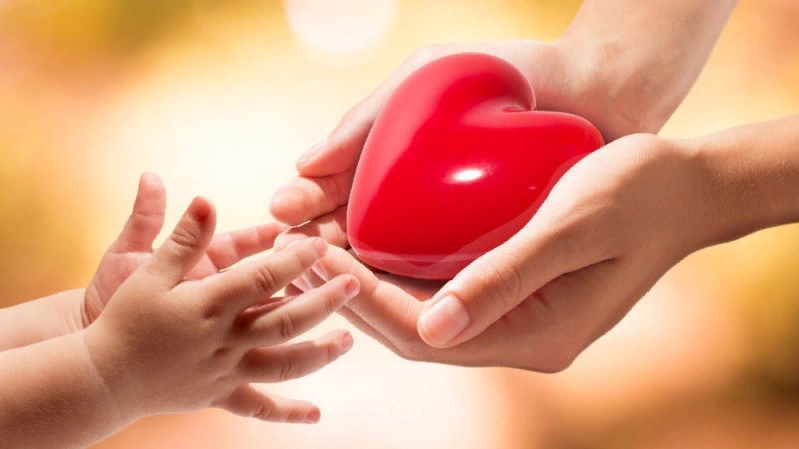  Согласие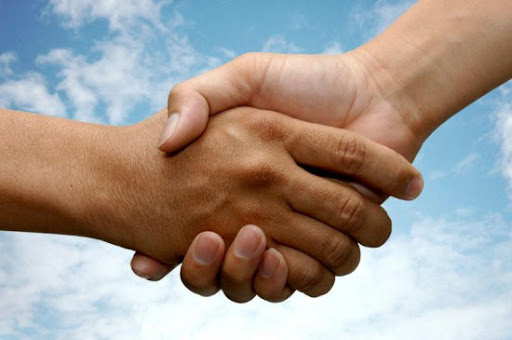  Теплота взаимоотношений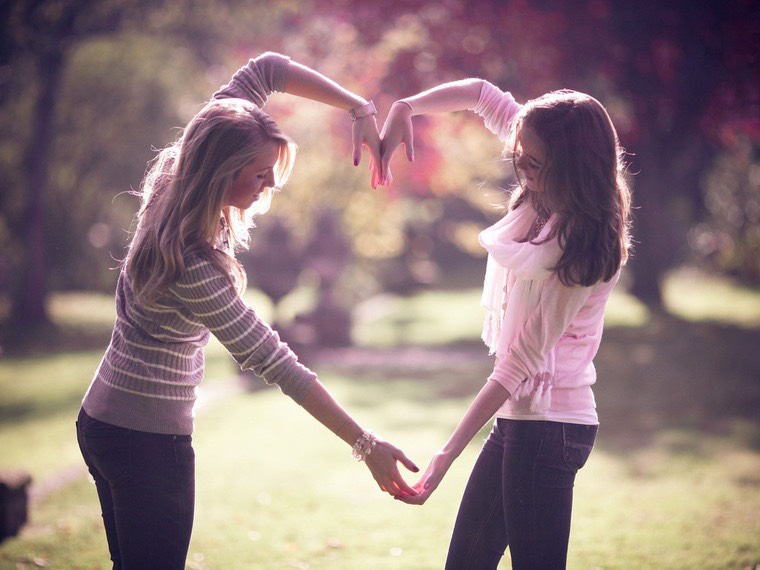  Взаимная поддержка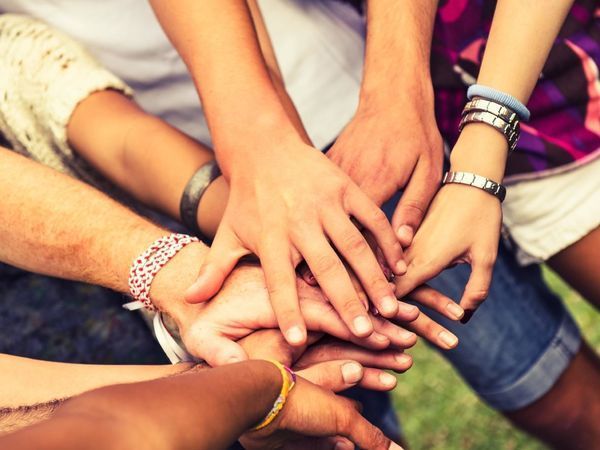 Приложение 6Методика «Какой у нас коллектив»Из представленных утверждений выберите наиболее подходящее вам:Наш класс очень дружный и сплочённый.Наш класс дружный.В нашем классе нет ссор, но каждый существует сам по себе.В нашем классе иногда бывают ссоры, но конфликтным наш класс назвать нельзя.Наш класс недружный, часто возникают ссоры.Наш класс очень недружный, трудно учиться в таком классе.Приложение 7.1Диагностическая методика «Анкетирование»В представленных заданиях выбери только один вариант ответа, который ты считаешь наиболее верным.1. Тебе нравится в школе или не очень?- не очень- нравится- не нравится2. Утром, когда ты просыпаешься, ты всегда с радостью идёшь в школу или тебе часто хочется остаться дома?- чаще хочется остаться дома- бывает по-разному- иду с радостью3. Если бы учитель сказал, что завтра в школу не обязательно приходить всем ученикам, желающим можно остаться дома, ты пошёл бы в школу или остался бы дома?- не знаю- остался бы дома- пошёл бы в школу4. Тебе нравится. Когда у вас отменяются какие-нибудь уроки?- не нравится- бывает по-разному- нравится5. Ты хотел бы, чтобы тебе не задавали домашних заданий?- хотел бы- не хотел бы- не знаю6. Ты хотел бы, чтобы в школе остались одни перемены?- не знаю- не хотел бы- хотел бы7. Ты часто рассказываешь о школьной жизни своим родителям?- часто- редко- не рассказываю8. Ты хотел бы, чтобы у тебя был другой учитель?- точно не знаю- хотел бы- не хотел бы9. У тебя много друзей в твоём классе?- мало- много- нет друзей10. Тебе нравится твой класс?- нравится- не очень- не нравитсяПриложение 7.2Ключи для интерпретации полученных ответов.Анализ анкетирования:25-30 баллов – высокий уровень школьной мотивации, познавательной активности. Такие ученики чётко следуют всем указаниям учителя, добросовестны и ответственны, очень переживают, если получают неудовлетворительные оценки или замечания.20-24 балла – хорошая школьная мотивация. Такой мотивацией обладают большинство учащихся начальных классов, успешно справляющихся с учебной деятельностью.19-11 баллов – положительное отношение к школе, которая интересна учащимся внеучебной деятельностью. Это учащиеся, которым интересно общаться в школе со сверстниками, с учителем. Познавательные интересы у них развиты мало.10-14 баллов – низкая школьная мотивация. Учащиеся ходят в школу без желания, иногда пропускают занятия. Такие учащиеся испытывают серьёзные затруднения в учебной деятельности, им трудно адаптироваться к школьному обучению.Ниже 10 баллов – негативное отношение к школе, школьная дезадаптация.Диагностические исследования детского коллектива позволяет мне составить более полную картину при характеристике уровня сформированности коллектива в конце четвёртого класса. Материал представляю в таблицах, чтобы наиболее ясно была видна динамика сформированности детского коллектива, роли каждого ученика в детском коллективе.Артём Б.Григор В.Айдар Г.Артём Г.Арина И.Фёдор К.Арсений М.Ксения П.Вероника С.Артём Б.+++Гигор В.+++Айдар Г.+++Артём Г.+++Арина И.+++Фёдор К.+++Арсений М.+++Ксения П.+++Вероника С.+++Итог313424442№Учащиеся Кол-во 1 местКол-во 2 местКол-во 3 местВсего 1Артём Б.01                                             122Григор В.21033Айдар Г.11134Артём Г.31155Арина И.11026Фёдор К.21037Арсений М.10128Ксения П.02579Вероника С.0112Учащиеся РадостиОгорченияАртём Б.От игры в волейболОт отсутствия секции по волейболу                                             Григор В.От чтения книгиОт дождя на улицеАйдар Г.КаникулыУчёбаАртём Г.От отсутствия домашнего задания;От продолжительности большой переменыОт контрольных работ; от плохих оценокАрина И.От общения с подругойИз-за ссор в классеФёдор К.От просмотра любимого фильмаИз-з плохих оценокАрсений М.От различных игрКогда не вижусь с друзьямиКсения П.От встречи с друзьямиОт собственного недовольстваВероника С.Общение с другомОт быстротечности каникулАртём Б.Григор В.Айдар Г.Артём Г.Арина И.Фёдор К.Арсений М.Ксения П.Вероника С.Дружелюбие++Согласие++++Удовлетворение Увлечённость +Теплота взаимоотношений+Взаимная поддержка+Занимательность Скука УспешностьАртём Б.Григор В.Айдар Г.Артём Г.Арина И.Фёдор К.Арсений М.Ксения П.Вероника С.Наш коллектив очень дружный и сплочённый+Наш класс дружный++++В нашем классе нет ссор, но каждый существует сам по себе.В нашем классе иногда бывают ссоры, но конфликтным наш класс назвать нельзя.+++++Наш класс недружный, часто возникают ссоры.+Наш класс очень недружный, трудно учиться в таком классе.Учащиеся Кол-во балловАртём Б.16Григор В.18Айдар Г.11Артём Г.10Арина И.13Фёдор К.17Арсений М.15Ксения П.16Вероника С.18№ФИО ученикаПодарок1234ВопросыОценка за 1ответОценка за 2 ответОценка за 3 ответ11302013310343105031613073108103913010310